Membership
Membership to the USS CORAL SEA CVA-43 ASSOCIATION is open to all Navy, Marine Corps, and Air Force personnel who served aboard the ship USS CORAL SEA (CV/CVB/CVA-43) for a period of at least 90 days. Also, any person who was assigned to the original commissioning crew (plank owner), even if they spent less than 90 days aboard shall be eligible for membership.
Dues
Association membership dues is $20 per year. Dues for membership is not limited to one year when submitted for renewal or first-time application. Any amount submitted over the annual dues, will be automatically earmarked for the Association's Scholarship Fund program unless otherwise specified. [   ] I apply for membership for ____ year(s). Enclosed is Check/M.O. = $_______ 
[   ] Renew my membership for ____ year(s). Enclosed is Check/M.O.= $_______ Name (First/mid/Last):___________________________________Birthday:(mo/day/yr)___-___-___ Street Address: _______________________________________ City:_____________________________________ State_____ Zip:___________-_______ Phone:(_____)____________ Email: _____________________________________________ On board ship as crew member: From (mo/yr):____-____  to (mo/yr):____-____  Division:________ Rank/Rate on board:__________ Military Retirement?  NO [  ]  YES [  ] -- Retired as (Rank/Rate, ex: LCDR, M/Sgt, EMC,):___________ 
Retired from Service:  [  ] USN   [  ] USNR   [  ] USMC   [  ] USCG   [  ] AIR FORCE   [  ] ARMY
I do [  ]  do not [  ] want my complete mailing address printed on the Published roster.I do [  ]  do not [  ] want an Association bumper sticker. Please make check payable to:     USS CORAL SEA CVA-43 ASSOCIATION
Mail application to: John H. Ranson – Secretaryjrsr3843@fuse.net
USS CORAL SEA CVA-43 ASSOCIATION
 41075-1605Association Membership Application/Renewal Form 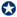 